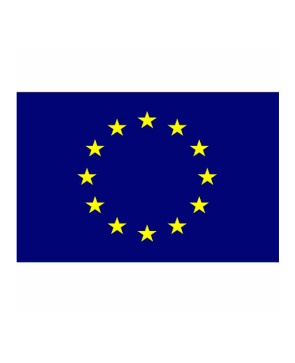 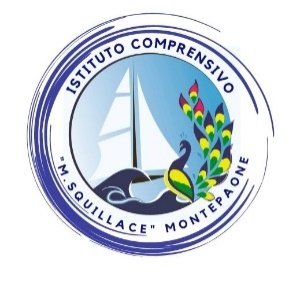 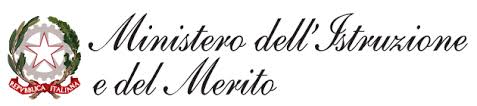 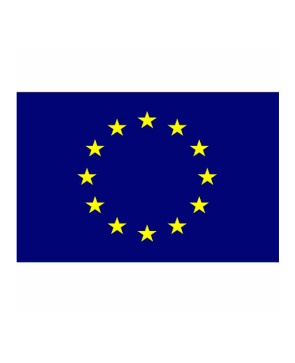 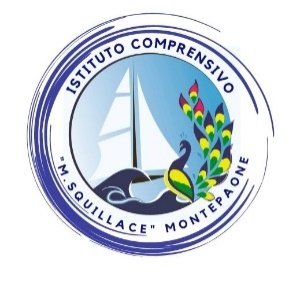 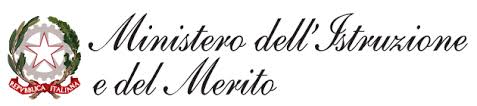 ATTIVITA’ di ACCOGLIENZA Al Dirigente Scolastico dell’I.C.“Mario Squillace” di MontepaonePROGETTO “Scolacium Docu Film Fest”
I sottoscritti __________________________________________________ 	 genitori/tutori dell’alunno/a	 	_________frequentante nel corrente anno scolastico 2023-2024 la classe____________________________ del plesso di ______________________________________AUTORIZZANOIl/la proprio/a figlio/a……………………………………. a partecipare il giorno 29 Maggio 2024 all’uscita presso Teatro Comunale di Soverato. Data, ……………………………..                                                                            Firma dei genitori______________________________________________________________________________________